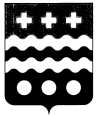 РОССИЙСКАЯ ФЕДЕРАЦИЯАДМИНИСТРАЦИЯ МОЛОКОВСКОГО РАЙОНАТВЕРСКОЙ ОБЛАСТИПОСТАНОВЛЕНИЕ26.11.2020							                                       №211п. МолоковоРуководствуясь Федеральным законом от 06.10.2003 № 131-ФЗ "Об общих принципах организации местного самоуправления в Российской Федерации", Жилищным кодексом Российской Федерации, Постановлением Правительства Российской Федерации от 28 января 2006 г. № 47 "Об утверждении Положения о признании помещения жилым помещением, жилого помещения непригодным для проживания и многоквартирного дома аварийным и подлежащим сносу или реконструкции", Уставом муниципального образования Молоковский район, Администрация Молоковского района постановляет:        1.Привести в соответствие с требованиями федерального законодательства Положение о  межведомственной комиссии по оценке жилых помещений Молоковского района, утвержденное постановлением Администрации Молоковского района от 14.08.2017 г. № 90 (с изменениями от 06.02.2018 № 24, от 07.11.2019 № 145,от 25.06.2020 №116) (далее – Положение), а именно внести изменения:1.1.  В  п. 2.6. Положения  слова «на проведение инвентаризации и регистрации объектов недвижимости, находящихся в городских и сельских поселениях, других муниципальных образованиях,» исключить.После слов «а также в случае необходимости» дополнить словами «, в том числе в случае проведения обследования помещений на основании сводного перечня объектов (жилых помещений), находящихся в границах зоны чрезвычайной ситуации, предусмотренного пунктом 3.1 настоящего Положения.»1.2. В абз.4 п. 3.11 Положения внести следующие изменения:а) предложение первое после слов  «при техногенных авариях», дополнить словами  «иных обстоятельствах, в результате которых сложилась чрезвычайная ситуация,»;б) предложение третье изложить в следующей редакции «В настоящем Положении под зоной вероятных разрушений при техногенных авариях, иных обстоятельствах, в результате которых сложилась чрезвычайная ситуация, понимается территория, в границах которой расположены жилые помещения и многоквартирные дома, которым грозит разрушение в связи с произошедшими техногенной аварией, иными обстоятельствами, в результате которых сложилась чрезвычайная ситуация.»;в)  предложение четвертое  после слов  «атомному надзору», дополнить словами  «и назначенными в соответствии с законодательством Российской Федерации и законодательством субъектов Российской Федерации руководителями ликвидации чрезвычайных ситуаций». 1.3. В  п. 3.2. Положения  слова внести следующие изменения:а) слова «проводить оценку» заменить словами «либо на основании сформированного и утвержденного субъектом Российской Федерации на основании сведений из Единого государственного реестра недвижимости, полученных с использованием единой системы межведомственного электронного взаимодействия и подключаемых к ней региональных систем межведомственного электронного взаимодействия, сводного перечня объектов (жилых помещений), находящихся в границах зоны чрезвычайной ситуации (далее - сводный перечень объектов (жилых помещений), проводит оценку»б) дополнить абзацем следующего содержания:«Собственник, правообладатель или наниматель жилого помещения, которое получило повреждения в результате чрезвычайной ситуации и при этом не включено в сводный перечень объектов (жилых помещений), вправе подать в комиссию заявление, предусмотренное абзацем первым настоящего пункта.»1.4. Дополнить в абз.1 п.3.4 Положения следующего содержания:«а также иных документов, предусмотренных абзацем первым пункта 3.2  настоящего Положения;1.5. В подпункт «б» п. 3.5 Положения слова «Едином государственном реестре прав на недвижимое имущество и сделок с ним» заменить на слова «Едином государственном реестре недвижимости».1.6. Внести изменения  в абзацы 3 и 4  п.3.6 Положения следующего содержания:а) абзац 3: после слов «не позднее чем за 20» дополнить словом «календарных»;                   после слов «до дня начала работы комиссии» дополнить словами «а в случае проведения оценки жилых помещений, получивших повреждения в результате чрезвычайной ситуации, - не позднее чем за 15 дней календарных дней до дня начала работы комиссии»;б) абзац 4 после слов «в течение 5» дополнить словом «календарных».1.7. Внести изменения  в п.3.7  Положения следующего содержания:а) абзац первый изложить в следующей редакции:«Комиссия рассматривает поступившее заявление, или заключение органа государственного надзора (контроля), или заключение экспертизы жилого помещения, предусмотренные абзацем первым пункта 3.2 настоящего Положения, в течение 30 календарных дней с даты регистрации, а сводный перечень объектов (жилых помещений) или поступившее заявление собственника, правообладателя или нанимателя жилого помещения, которое получило повреждения в результате чрезвычайной ситуации и при этом не включено в сводный перечень объектов (жилых помещений), предусмотренные пунктом 3.2 настоящего Положения, - в течение 20 календарных дней с даты регистрации и принимает решение (в виде заключения), указанное в пункте 3.2 настоящего Положения, либо решение о проведении дополнительного обследования оцениваемого помещения.»;б) абзац третий после слов « в течение 15» дополнить словом «календарных».1.8. Дополнить в п.3.8 после абзаца седьмого Положения следующего содержания:«Комиссия правомочна принимать решение (имеет кворум), если в заседании комиссии принимают участие не менее половины общего числа ее членов, в том числе все представители органов государственного надзора (контроля), органов архитектуры, градостроительства и соответствующих организаций, эксперты, включенные в состав комиссии.»1.9 Внести изменения  в п.3.9  Положения следующего содержания: а) Дополнить абзац первый предложением следующего содержания:  «Участие в обследовании помещения лиц, указанных в  пункте 2.6 настоящего Положения, в случае их включения в состав комиссии является обязательным.»;б) в абзаце втором:после слов «в течение 30» дополнить словом «календарных»;слова «в установленном им порядке принимает» заменены словами «, а в случае обследования жилых помещений, получивших повреждения в результате чрезвычайной ситуации, - в течение 10 календарных дней со дня получения заключения принимает в установленном им порядке»Глава района                                                         А.П. ЕфименкоО внесении изменений в Положение о межведомственной комиссии по оценке жилых помещений Молоковского района 